KOSTREDUCTIE ATTEST Nederlands op de werkvloerAanvraagtermijn: de aanvraag wordt bij het SFTL ingediend vóór aanvang van de opleiding.VAK VERPLICHT IN TE VULLEN DOOR DE WERKGEVER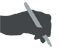 Vul opnieuw in. 
Naam onderneming: 	VDAB-opleiding ‘Nederlands op de werkvloer‘           	VAK IN TE VULLEN DOOR SFTLOnderneming:Straat en nummer:Postcode: Gemeente:  Gemeente: Contactpersoon:Functie:Telefoonnummer:E-mail:  E-mail:  E-mail:  Verklaart hierbij de arbeider(s), vermeld op de bijgevoegde lijst, in te schrijven voor een VDAB-opleiding 'Nederlands op de werkvloer'Verklaart hierbij de arbeider(s), vermeld op de bijgevoegde lijst, in te schrijven voor een VDAB-opleiding 'Nederlands op de werkvloer'in het VDAB-centrum te:Tijdens deze opleiding zal het gewaarborgd loon aan de betrokken arbeider(s)  uitbetaald worden.De prestaties van de betrokken arbeider(s) worden aangegeven onder het RSZ-nummer: 083--Tijdens deze opleiding zal het gewaarborgd loon aan de betrokken arbeider(s)  uitbetaald worden.De prestaties van de betrokken arbeider(s) worden aangegeven onder het RSZ-nummer: 083--NAAM ARBEIDERRIJKSREGISTERNUMMER -  -  -  -  -  -  -  -  -  -  -  -  -  -  -  -  -  -  -  -  -  -  -  -  -  -  -  -  -  - Ondergetekende Geert HEYLEN, Directeur Opleiding van het SFTL, verklaart hierbij dat de VDAB-opleiding 
'Nederlands op de werkvloer' voor de vermelde arbeiders, tewerkgesteld bij de firma.  .  .  .  .  .  .  .  .  .  .  .  .  .  .  .  .  .  .  .  .  .   .  .  .  .  .  .  .  .  .in aanmerking komt voor een korting van 100% op de VDAB kostprijs voor deze opleiding en dit tot uitputting van de financiële reserves van het SFTL bij de VDAB. Datum: .  .   /  .  .  /  .  .  .  .  (dd/mm/jjjj)Handtekening: